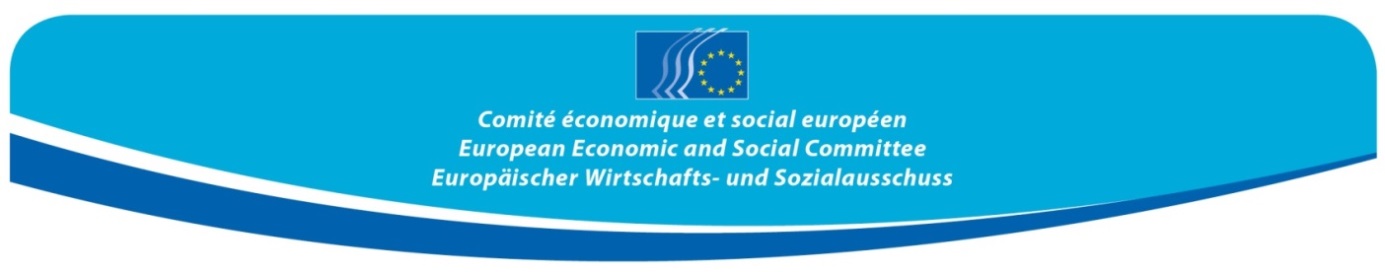 Diskusia spojená s prijatím stanoviska EHSV SOC/542 o sociálnom pilieri v stredu 25. januára 2017 od 15.00 hod. do 16.30 hod. za účasti 
Marianne THYSSEN, členky Európskej komisie zodpovednej za zamestnanosť, sociálne záležitosti, zručnosti a pracovnú mobilitu a Marie João RODRIGUES, poslankyne Európskeho parlamentu a spravodajkyne Európskeho parlamentu k pilieru sociálnych právPredstavenie priorít maltského predsedníctva v stredu 25. januára 2017 o 17.00 hod. za účasti Iana BORGA, 
tajomníka maltského parlamentu zodpovedného za otázky predsedníctva Rady EÚ v roku 2017 a európske fondyDiskusia na tému Súčasný stav európskeho hospodárstva a perspektívy prehĺbenia HMÚ 
vo štvrtok 26. januára 2017 od 11.00 hod. do 12.00 hod. za účasti 
Pierra MOSCOVICIHO, 
člena Európskej komisie zodpovedného za hospodárske a finančné záležitosti, dane a clá_____________Pri vstupe do zasadacej miestnosti sa prosím podpíšte na prezenčnú listinu.Verzia schválená predsedníctvom 24/01/2017.Schôdza sa bude zaznamenávať v súlade s ustanoveniami uvedenými v dokumente DI CESE 22/2010.Naposledy aktualizované: 24/01/2017 15:13Streda 25. a štvrtok 26. januára 2017_____________PLENÁRNE ZASADNUTIEPLENÁRNE ZASADNUTIEJanuár 2017Január 2017Program rokovaniaProgram rokovaniaPlenárne zasadnutie č.522Dátum25-26/01/2017Miesto konaniabudova Charlemagne (Európska komisia)MiestnosťS3Prvý deň plenárneho zasadnutia25/01/2017, 14:30Druhý deň plenárneho zasadnutia26/01/2017, 09:0010:00Skupina ISkupina Imiestnosť JDE 6209:30Skupina IISkupina IImiestnosť JDE 5210:00Skupina IIISkupina IIImiestnosť JDE 5114:30OTVORENIE PLENÁRNEHO ZASADNUTIAOTVORENIE PLENÁRNEHO ZASADNUTIAEurópska komisia, budova Charlemagnemiestnosť S3Overenie uznášaniaschopnostiOverenie uznášaniaschopnostiSchválenie návrhu programu rokovaniaSchválenie návrhu programu rokovaniaSchválenie zápisnice z 521. plenárneho zasadnutia, ktoré sa uskutočnilo 14. a 15. decembra 2016 (EESC-2016-05775-00-01-PV-TRA)Schválenie zápisnice z 521. plenárneho zasadnutia, ktoré sa uskutočnilo 14. a 15. decembra 2016 (EESC-2016-05775-00-01-PV-TRA)Príhovor predseduPríhovor predseduSTANOVISKÁ VÝBORU  
PODĽA POSTUPU BEZ ROZPRAVYSTANOVISKÁ VÝBORU  
PODĽA POSTUPU BEZ ROZPRAVYTEN/613Orgán európskych regulátorov pre elektronické komunikácie (BEREC)Návrh nariadenia Európskeho parlamentu a Rady, ktorým sa zriaďuje Orgán európskych regulátorov pre elektronické komunikácieCOM(2016) 591 final – 2016/0286 (COD)EESC-2016-05211-00-00-AS-TRASpravodajca: Jorge PEGADO LIZ (sk. III – PT)TEN/613Orgán európskych regulátorov pre elektronické komunikácie (BEREC)Návrh nariadenia Európskeho parlamentu a Rady, ktorým sa zriaďuje Orgán európskych regulátorov pre elektronické komunikácieCOM(2016) 591 final – 2016/0286 (COD)EESC-2016-05211-00-00-AS-TRASpravodajca: Jorge PEGADO LIZ (sk. III – PT)INT/804Balík predpisov o autorskom práveNávrh smernice Európskeho parlamentu a Rady o autorskom práve na digitálnom jednotnom trhuCOM(2016) 593 final – 2016/0280 (COD)Návrh nariadenia Európskeho parlamentu a Rady, ktorým sa stanovujú pravidlá výkonu autorského práva a s ním súvisiacich práv uplatniteľné na niektoré online vysielania vysielacích organizácií a retransmisie televíznych a rozhlasových programovCOM(2016) 596 final – 2016/0278 (COD)Návrh smernice Európskeho parlamentu a Rady o určitých povolených spôsoboch používania diel a iných materiálov chránených autorským právom a s ním súvisiacimi právami v prospech osôb, ktoré sú nevidiace, zrakovo postihnuté alebo postihnuté inou poruchou čítania, a o zmene smernice 2001/29/ES o zosúladení niektorých aspektov autorských práv a s nimi súvisiacich práv v informačnej spoločnostiCOM(2016) 594 final – 2016/0284 (COD)EESC-2016-05382-00-02-AS-TRASpravodajca: Juan MENDOZA CASTRO (sk. II – ES)INT/804Balík predpisov o autorskom práveNávrh smernice Európskeho parlamentu a Rady o autorskom práve na digitálnom jednotnom trhuCOM(2016) 593 final – 2016/0280 (COD)Návrh nariadenia Európskeho parlamentu a Rady, ktorým sa stanovujú pravidlá výkonu autorského práva a s ním súvisiacich práv uplatniteľné na niektoré online vysielania vysielacích organizácií a retransmisie televíznych a rozhlasových programovCOM(2016) 596 final – 2016/0278 (COD)Návrh smernice Európskeho parlamentu a Rady o určitých povolených spôsoboch používania diel a iných materiálov chránených autorským právom a s ním súvisiacimi právami v prospech osôb, ktoré sú nevidiace, zrakovo postihnuté alebo postihnuté inou poruchou čítania, a o zmene smernice 2001/29/ES o zosúladení niektorých aspektov autorských práv a s nimi súvisiacich práv v informačnej spoločnostiCOM(2016) 594 final – 2016/0284 (COD)EESC-2016-05382-00-02-AS-TRASpravodajca: Juan MENDOZA CASTRO (sk. II – ES)INT/805Bezpečnosť letectva/detekčné zariadeniaNávrh nariadenia Európskeho parlamentu a Rady, ktorým sa zriaďuje certifikačný systém Únie pre detekčné zariadenia na zaistenie bezpečnostnej ochrany letectvaCOM(2016) 491 final – 2016/0236 (COD)EESC-2016-05432-00-00-AS-TRASpravodajca: Stefan BACK (sk. I – SE)INT/805Bezpečnosť letectva/detekčné zariadeniaNávrh nariadenia Európskeho parlamentu a Rady, ktorým sa zriaďuje certifikačný systém Únie pre detekčné zariadenia na zaistenie bezpečnostnej ochrany letectvaCOM(2016) 491 final – 2016/0236 (COD)EESC-2016-05432-00-00-AS-TRASpravodajca: Stefan BACK (sk. I – SE)STANOVISKÁ VÝBORU PODĽA POSTUPU S ROZPRAVOUSTANOVISKÁ VÝBORU PODĽA POSTUPU S ROZPRAVOU15:00 – 16:30Diskusia spojená s prijatím stanoviska EHSV SOC/542 o sociálnom pilieri za účasti Marianne THYSSEN, členky Európskej komisie zodpovednej za zamestnanosť, sociálne záležitosti, zručnosti a pracovnú mobilitu a Marie João RODRIGUES, poslankyne Európskeho parlamentu a spravodajkyne Európskeho parlamentu k pilieru sociálnych právÚvodný príhovor: Georges DASSIS, predseda Európskeho hospodárskeho a sociálneho výboruPríhovor: Marianne THYSSEN a Maria João RODRIGUESPredstavenie stanoviska SOC/542: príhovory spravodajcov: Jacek KRAWCZYK (sk. I – PL), Gabriele BISCHOFF (sk. II – DE) a Luca JAHIER (sk. III – IT)Všeobecná rozprava / príspevky predsedov skupín, resp. členov výboru v mene skupín 
Odpoveď: Marianne THYSSEN a Maria João RODRIGUESZávery: Georges DASSIS Diskusia spojená s prijatím stanoviska EHSV SOC/542 o sociálnom pilieri za účasti Marianne THYSSEN, členky Európskej komisie zodpovednej za zamestnanosť, sociálne záležitosti, zručnosti a pracovnú mobilitu a Marie João RODRIGUES, poslankyne Európskeho parlamentu a spravodajkyne Európskeho parlamentu k pilieru sociálnych právÚvodný príhovor: Georges DASSIS, predseda Európskeho hospodárskeho a sociálneho výboruPríhovor: Marianne THYSSEN a Maria João RODRIGUESPredstavenie stanoviska SOC/542: príhovory spravodajcov: Jacek KRAWCZYK (sk. I – PL), Gabriele BISCHOFF (sk. II – DE) a Luca JAHIER (sk. III – IT)Všeobecná rozprava / príspevky predsedov skupín, resp. členov výboru v mene skupín 
Odpoveď: Marianne THYSSEN a Maria João RODRIGUESZávery: Georges DASSIS SOC/542Európsky pilier sociálnych právOznámenie Komisie Európskemu parlamentu, Rade, Európskemu hospodárskemu a sociálnemu výboru a Výboru regiónov – Otvorenie konzultácie týkajúcej sa európskeho piliera sociálnych právCOM(2016) 127 finalEESC-2016-01902-00-00-AC-TRASpravodajcovia:	Jacek KRAWCZYK (sk. I – PL)Gabriele BISCHOFF (sk. II – DE)Luca JAHIER (sk. III – IT)SOC/542Európsky pilier sociálnych právOznámenie Komisie Európskemu parlamentu, Rade, Európskemu hospodárskemu a sociálnemu výboru a Výboru regiónov – Otvorenie konzultácie týkajúcej sa európskeho piliera sociálnych právCOM(2016) 127 finalEESC-2016-01902-00-00-AC-TRASpravodajcovia:	Jacek KRAWCZYK (sk. I – PL)Gabriele BISCHOFF (sk. II – DE)Luca JAHIER (sk. III – IT)17:00 – 18:00Predstavenie priorít maltského predsedníctva za účasti Iana BORGA, tajomníka maltského parlamentu zodpovedného za otázky predsedníctva Rady EÚ v roku 2017 a európske fondyÚvodný príhovor: Georges DASSIS, predseda Európskeho hospodárskeho a sociálneho výboruPríhovor: Ian BORGVšeobecná rozprava / príspevky predsedov skupín, resp. členov výboru v mene skupínOdpoveď: Ian BORGZávery: Georges DASSISPredstavenie priorít maltského predsedníctva za účasti Iana BORGA, tajomníka maltského parlamentu zodpovedného za otázky predsedníctva Rady EÚ v roku 2017 a európske fondyÚvodný príhovor: Georges DASSIS, predseda Európskeho hospodárskeho a sociálneho výboruPríhovor: Ian BORGVšeobecná rozprava / príspevky predsedov skupín, resp. členov výboru v mene skupínOdpoveď: Ian BORGZávery: Georges DASSISINT/807Hodnotenie programu Horizont 2020 v polovici obdobia(informačná správa)EESC-2016-05513-00-00-RI-TRASpravodajca: Gonçalo LOBO XAVIER (sk. I – PT)INT/807Hodnotenie programu Horizont 2020 v polovici obdobia(informačná správa)EESC-2016-05513-00-00-RI-TRASpravodajca: Gonçalo LOBO XAVIER (sk. I – PT)INT/786Hrozby a prekážky pre jednotný trh (stanovisko z vlastnej iniciatívy)EESC-2016-01244-00-00-AS-TRASpravodajca: Oliver RÖPKE (sk. II – AT)INT/786Hrozby a prekážky pre jednotný trh (stanovisko z vlastnej iniciatívy)EESC-2016-01244-00-00-AS-TRASpravodajca: Oliver RÖPKE (sk. II – AT)SOC/548Rámec Únie pre presídľovanieNávrh nariadenia Európskeho parlamentu a Rady, ktorým sa zriaďuje rámec Únie pre presídľovanie a ktorým sa mení nariadenie Európskeho parlamentu a Rady (EÚ) č. 516/2014COM(2016) 468 final – 2016/0225 (COD)EESC-2016-05234-00-01-AS-TRASpravodajca: Christian MOOS (sk. III – DE)SOC/548Rámec Únie pre presídľovanieNávrh nariadenia Európskeho parlamentu a Rady, ktorým sa zriaďuje rámec Únie pre presídľovanie a ktorým sa mení nariadenie Európskeho parlamentu a Rady (EÚ) č. 516/2014COM(2016) 468 final – 2016/0225 (COD)EESC-2016-05234-00-01-AS-TRASpravodajca: Christian MOOS (sk. III – DE)19:30PRERUŠENIE ZASADNUTIAPRERUŠENIE ZASADNUTIAŠtvrtok 26. januára 2017Štvrtok 26. januára 20179:00POKRAČOVANIE ZASADNUTIAPOKRAČOVANIE ZASADNUTIASOC/549Rozhodnutia v manželských veciach a vo veciach rodičovských práv a povinností a o medzinárodných únosoch detí (prepracované znenie)Návrh nariadenia Rady o právomoci a uznávaní a výkone rozhodnutí v manželských veciach a vo veciach rodičovských práv a povinností a o medzinárodných únosoch detí (prepracované znenie)COM(2016) 411 final – 2016/0190 CNSEESC-2016-05280-00-00-AS-TRASpravodajca: Christian BÄUMLER (sk. II – DE)SOC/549Rozhodnutia v manželských veciach a vo veciach rodičovských práv a povinností a o medzinárodných únosoch detí (prepracované znenie)Návrh nariadenia Rady o právomoci a uznávaní a výkone rozhodnutí v manželských veciach a vo veciach rodičovských práv a povinností a o medzinárodných únosoch detí (prepracované znenie)COM(2016) 411 final – 2016/0190 CNSEESC-2016-05280-00-00-AS-TRASpravodajca: Christian BÄUMLER (sk. II – DE)TEN/611Európska gigabitová spoločnosťOznámenie Komisie Európskemu parlamentu, Rade, Európskemu hospodárskemu a sociálnemu výboru a Výboru regiónov: Pripojenie pre konkurencieschopný jednotný digitálny trh – Smerom k európskej gigabitovej spoločnostiCOM(2016) 587 finalEESC-2016-05303-00-00-AS-TRASpravodajca: Ulrich SAMM (sk. I – DE)TEN/611Európska gigabitová spoločnosťOznámenie Komisie Európskemu parlamentu, Rade, Európskemu hospodárskemu a sociálnemu výboru a Výboru regiónov: Pripojenie pre konkurencieschopný jednotný digitálny trh – Smerom k európskej gigabitovej spoločnostiCOM(2016) 587 finalEESC-2016-05303-00-00-AS-TRASpravodajca: Ulrich SAMM (sk. I – DE)TEN/612Európsky kódex elektronickej komunikácie (prepracované znenie)Návrh smernice Európskeho parlamentu a Rady, ktorou sa stanovuje európsky kódex elektronickej komunikácie (prepracované znenie)COM(2016) 590 final – 2016/0288 (COD)EESC-2016-05296-00-00-AS-TRASpravodajca: Jorge PEGADO LIZ (sk. III – PT)TEN/612Európsky kódex elektronickej komunikácie (prepracované znenie)Návrh smernice Európskeho parlamentu a Rady, ktorou sa stanovuje európsky kódex elektronickej komunikácie (prepracované znenie)COM(2016) 590 final – 2016/0288 (COD)EESC-2016-05296-00-00-AS-TRASpravodajca: Jorge PEGADO LIZ (sk. III – PT)TEN/614Internetové pripojenie v miestnych spoločenstváchNávrh nariadenia Európskeho parlamentu a Rady, ktorým sa menia nariadenia (EÚ) č. 1316/2013 a (EÚ) č. 283/2014, pokiaľ ide o podporu internetového pripojenia v miestnych spoločenstváchCOM(2016) 589 final – 2016/0287 (COD)EESC-2016-05185-00-02-AS-TRASpravodajca: Emilio FATOVIC (sk. II – IT)TEN/614Internetové pripojenie v miestnych spoločenstváchNávrh nariadenia Európskeho parlamentu a Rady, ktorým sa menia nariadenia (EÚ) č. 1316/2013 a (EÚ) č. 283/2014, pokiaľ ide o podporu internetového pripojenia v miestnych spoločenstváchCOM(2016) 589 final – 2016/0287 (COD)EESC-2016-05185-00-02-AS-TRASpravodajca: Emilio FATOVIC (sk. II – IT)TEN/6155G pre EurópuOznámenie Komisie Európskemu parlamentu, Rade, Európskemu hospodárskemu a sociálnemu výboru a Výboru regiónov – 5G pre Európu: akčný plánCOM(2016) 588 finalEESC-2016-05212-00-00-AS-TRASpravodajca: Mihai MANOLIU (sk. I – RO)TEN/6155G pre EurópuOznámenie Komisie Európskemu parlamentu, Rade, Európskemu hospodárskemu a sociálnemu výboru a Výboru regiónov – 5G pre Európu: akčný plánCOM(2016) 588 finalEESC-2016-05212-00-00-AS-TRASpravodajca: Mihai MANOLIU (sk. I – RO)11:00 – 12:00Diskusia na tému Súčasný stav európskeho hospodárstva a perspektívy prehĺbenia HMÚ za účasti Pierra MOSCOVICIHO, člena Európskej komisie zodpovedného za hospodárske a finančné záležitosti, dane a cláÚvodný príhovor: Georges DASSIS, predseda Európskeho hospodárskeho a sociálneho výboruPríhovor: Pierre MOSCOVICIVšeobecná rozprava / príspevky predsedov skupín, resp. členov výboru v mene skupín 
Odpoveď: Pierre MOSCOVICIZávery: Georges DASSISREX/481Účasť Únie v partnerstve pre výskum a inováciu v oblasti Stredozemia (PRIMA)Návrh rozhodnutia Európskeho parlamentu a Rady o účasti Únie v partnerstve pre výskum a inováciu v oblasti Stredozemia (PRIMA), na ktorom sa spoločne podieľajú niektoré členské štátyCOM(2016) 662 final – 2016/0325 (COD)EESC-2017-00045-00-00-PAC-TRASpravodajca: Emilio FATOVIC (sk. II – IT)RôzneStanovenie dátumu nasledujúceho plenárneho zasadnutia13:00UKONČENIE PLENÁRNEHO ZASADNUTIAVšetky dokumenty budú k dispozícii na Portáli členov.Všetky dokumenty budú k dispozícii na Portáli členov.Všetky dokumenty budú k dispozícii na Portáli členov.Plenárne zasadnutie EHSV v sociálnych médiách: do online diskusií sa môžete zapojiť prostredníctvom @EU_EESC alebo #EESC či #Plenary.Reagovať môžete aj na našej stránke na Facebooku https://www.facebook.com/EuropeanEconomicAndSocialCommittee/, kde bolo oznámené konanie plenárneho zasadnutia. Nezabudnite, že plenárne zasadnutie môžete sledovať aj v priamom prenose na internete. Zaujímajú sa Vaše siete a organizácie o naše diskusie? Dajte im vedieť!